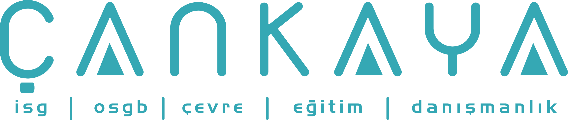 İŞBAŞI İSG KONUŞMALARI(TOOLBOX TALKS) No:  141                      			        Sayfa No: 1/2                                                                                                   TEMİZLİKEvimizde kesinlikle potansiyel kazaları önlemek için patenleri, iğneleri, boncukları ve diğer tehlikeli cisimleri ortadan kaldırırız.Peki, neden çalışanlar için boru, kutu, varil veya diğer malzemeleri koridorlarda bırakarak tehlike oluşturalım ki?Dinlenme sağlık ve mutluluk için önemlidir. Fakat işten sonra dinlenmek için, hem evlerimizde hem de işyerlerimizde emniyetsiz koşulları ortadan kaldırmak için temizliğe vakit ayırmamız gerekir. Tertip düzen günlük hayatınızın bir parçası olmalıdır.Çalışma alanınızı temiz tutmak için şu adımları izleyin:İşyerinizdeki çöpleri kontrol edin. Kâğıt, boş karton, çöp ve hurda malzemeleri atın.Yere dökülen şeyleri zaman kaybetmeden temizleyin.Koridor ve yürüyüş yollarını bütün engellerden açık tutun. Koridorlar trafik akışı için yapılmıştır, malzeme depolamak için değil.İşyerinizdeki malzemeleri düzgün depolayın ve bunları trafik bölgelerinden uzak tutun.Kullandığınız araç gereci yerlerine geri koyun. Yerde bırakılmış aletler tehlike yaratır.Hurda ve atık malzemelerin atılması için yanmaz nitelikte kaplar kullanın. Bu konteynırlar uygun yerlerde olmalıdır.İlkyardım ve yangın söndürücülerin yerlerini bilin. Bu ekipmanlara erişim yollarını daima temiz tutun.Temizlik işinizin önemli bir parçasıdır. Herkesin işbirliği ile çalışma alanlarını temiz ve derli toplu tutup, tehlikelere karşı koruyabilirsiniz. Bu şekilde yangın tehlikesi de azalmış olacaktır.Güvenliği düşünmek için biraz zaman ayırın. Yardımınızla, kazalar geçmişte kalabilir.İŞBAŞI İSG KONUŞMALARI(TOOLBOX TALKS)No:  141                                                                                                                       		      Sayfa No: 2/2                                                                                                   HOUSEKEEPINGAt home we would certainly pick up roller skates, pins, marbles and other dangerous objects from the floor at home, eliminating the possibility of accidents.So why should we create hazards for co-workers by leaving objects like pipes, carts, boxes, barrels and other debris accumulate in aisles.Recreation is important for health and happiness. But in order to relax after work, we must devote time to housekeeping to eliminate unsafe conditions, both at work and at home. Housekeeping should be a part of your daily routine.Follow these steps to help keep your work area clean:- Inspect your workplace daily for debris. Dispose of wastepaper, empty cartons, garbage and scrap material.- Clean up anything that is spilled on the floor as soon as possible.- Keep aisles and walkways clear of all obstructions. Aisles are made for traffic, not for storing materials.- Store materials neatly and keep them away from traffic areas.- Put tools back in their proper places. Tools left on the floor create hazards.- Use nonflammable containers for disposing of scrap and waste substances. The containers should be located at convenient places.- Know the locations of first-aid and firefighting equipment. Keep the route of access to this equipment free of debris.Housekeeping is an important part of our daily work. With the cooperation of everyone we can keep our areas clean and neat, and free from tripping hazards. Fire hazards will also be reduced.Take the time to think safety. With your help, accidents can become a thing of the past. 